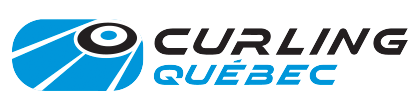 AVIS DE CONVOCATION ASSEMBLÉE ANNUELLE DES MEMBRES 2020Dimanche, 13 septembre 2020 à 13 heuresÀ distance de façon virtuelle Ordre du jourPrésentation du rapport du présidentPrésentation des rapports d’activités de la FédérationPrésentation du rapport du vérificateurÉlection des administrateurs et des dirigeantsDû à la situation entourant la pandémie de la Covid-19 et les mesures adoptées par le gouvernement, notamment le confinement et l’interdiction de tout rassemblement, la durée desquelles mesures ne peut pas être présentement déterminée, la prochaine Assemblée annuelle des membres se fera à distance de façon virtuelle, telle que permise par la Loi sur les compagnies et les Règlements généraux de la Fédération. Nous travaillons présentement à mettre en place une solution technique permettant aux délégués votants d’être présents à distance et de voter de façon sécuritaire et confidentielle. Les détails suivront dans les prochaines semaines.Tous les membres et partenaires de Curling Québec sont invités à assister à cette Assemblée annuelle des membres. Cependant, seuls les délégués votants dûment mandatés par leur Association Régionale pourront exercer leur droit de vote. Notez que trois des sept postes d’administrateurs du conseil d’administration seront en élection.Pour des informations supplémentaires ou pour toutes autres questions, n’hésitez pas à communiquer avec notre bureau au 514-252-3088.  En comptant sur votre participation, veuillez accepter nos sincères salutations.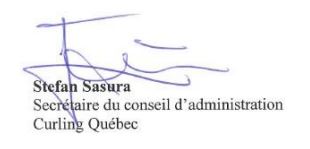 